技能表現評量表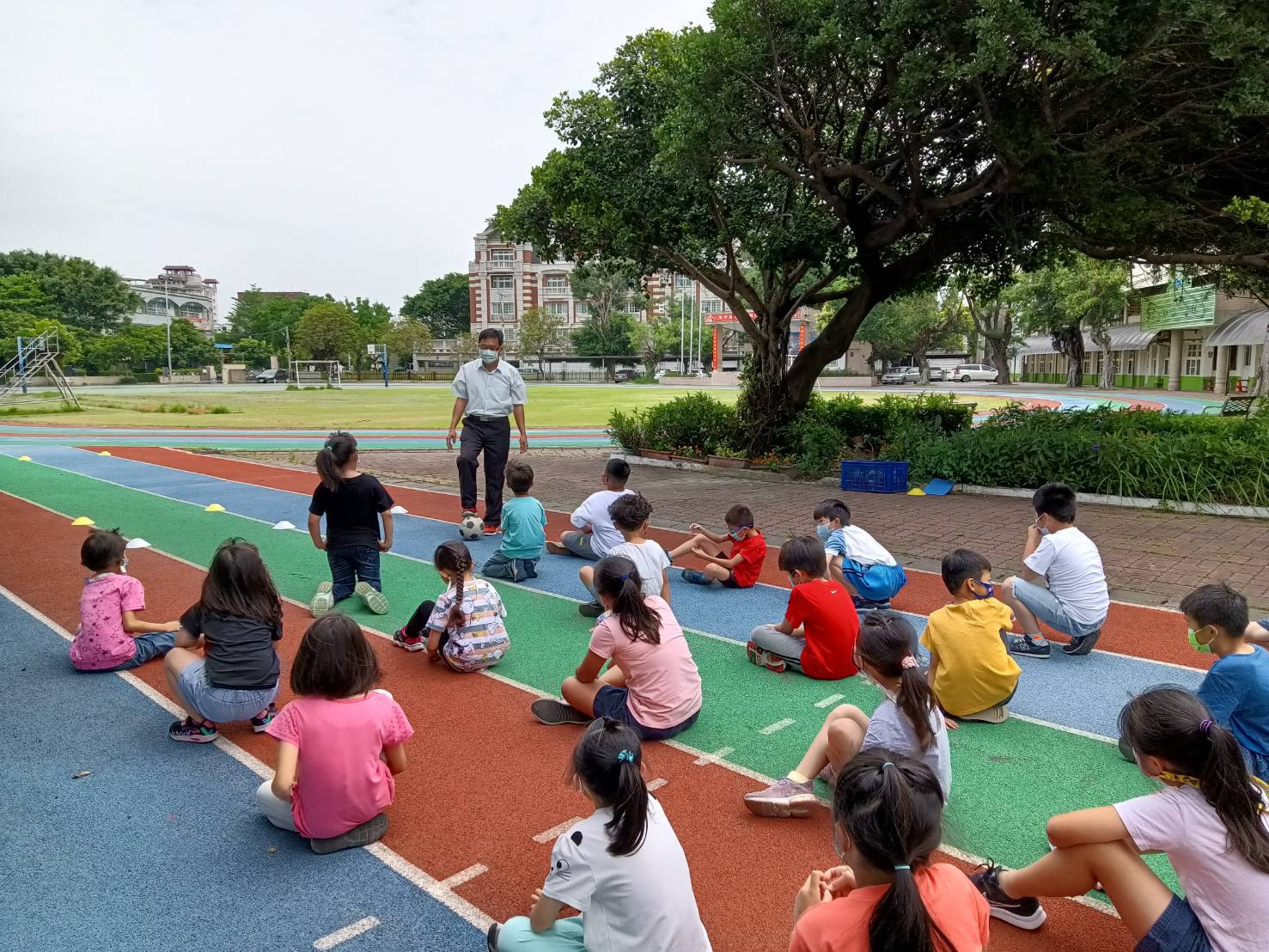 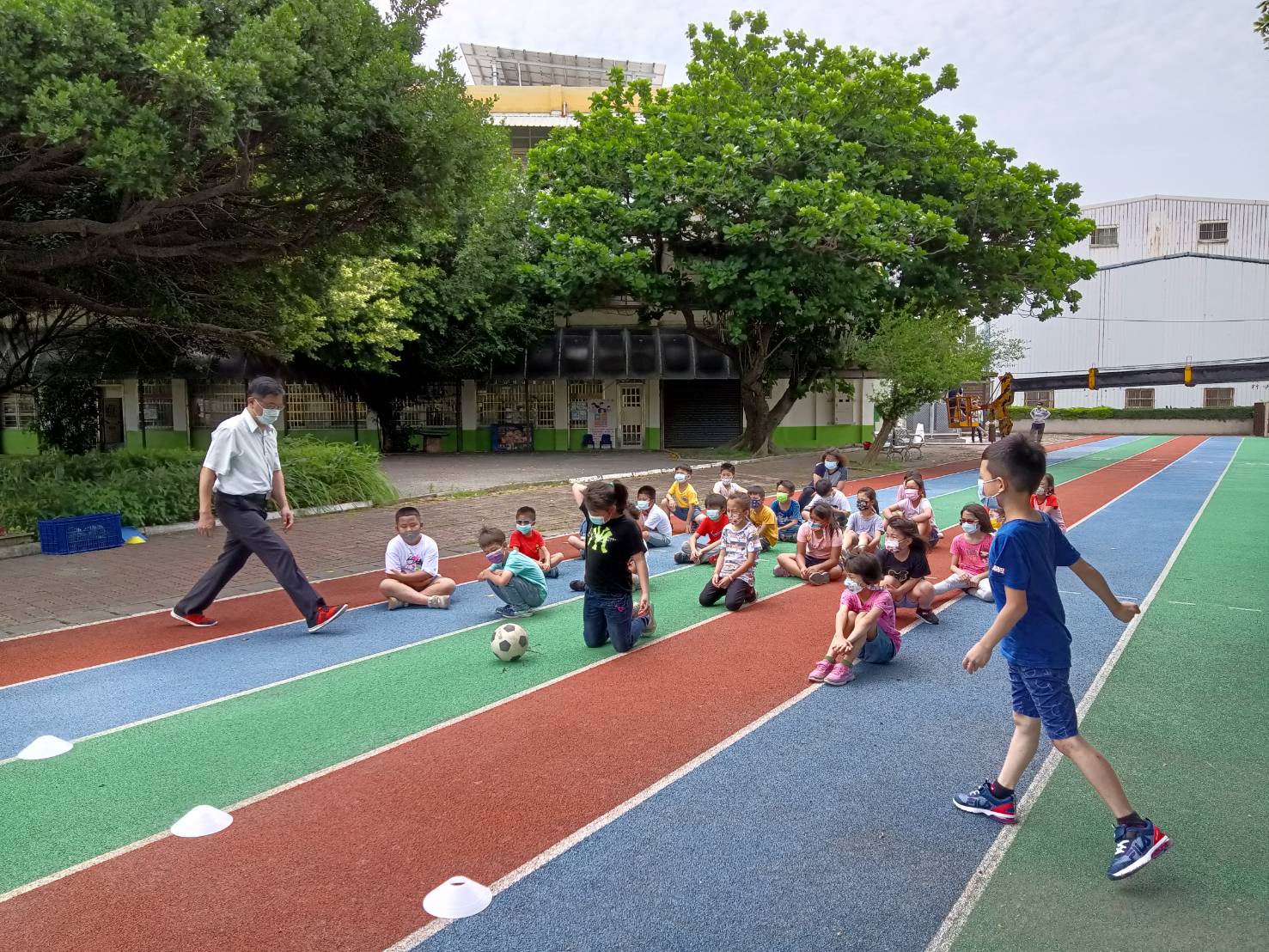 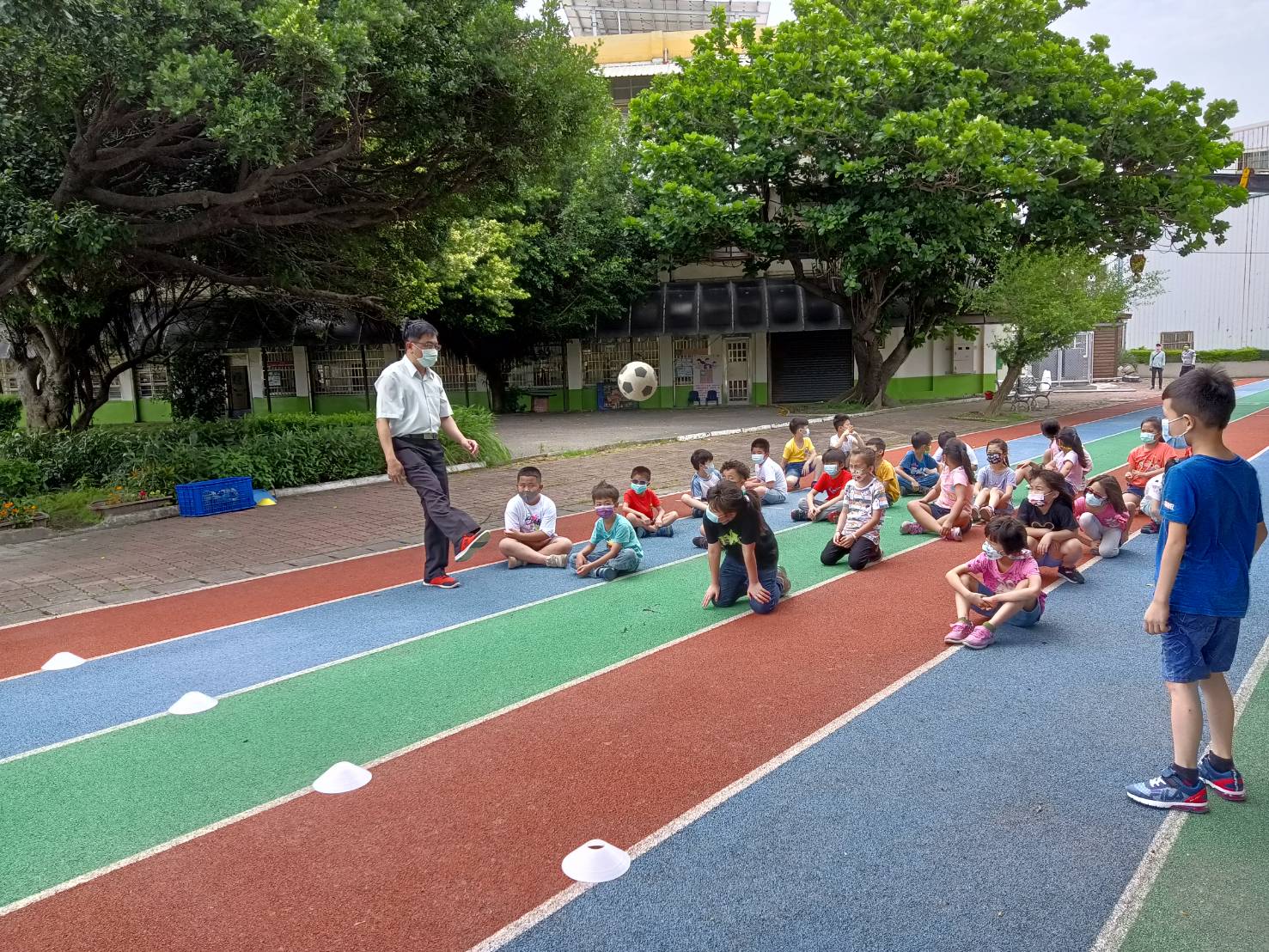 課程單元：足球～踢踢樂	班級：	年	班	評量日期：	年	月	日課程單元：足球～踢踢樂	班級：	年	班	評量日期：	年	月	日課程單元：足球～踢踢樂	班級：	年	班	評量日期：	年	月	日課程單元：足球～踢踢樂	班級：	年	班	評量日期：	年	月	日課程單元：足球～踢踢樂	班級：	年	班	評量日期：	年	月	日課程單元：足球～踢踢樂	班級：	年	班	評量日期：	年	月	日課程單元：足球～踢踢樂	班級：	年	班	評量日期：	年	月	日課程單元：足球～踢踢樂	班級：	年	班	評量日期：	年	月	日課程單元：足球～踢踢樂	班級：	年	班	評量日期：	年	月	日課程單元：足球～踢踢樂	班級：	年	班	評量日期：	年	月	日課程單元：足球～踢踢樂	班級：	年	班	評量日期：	年	月	日操作說明：1、本實作評量請於單元教學結束後實施，採個別施測方式進行。2、第一關兔子搬家：雙腳夾球由 A 區跳到 B 區，共 5 公尺；能將球控制在離雙腳一步之內， 記錄成功，打 V；球有掉，記錄完成，打△。3、第二關大象搬家一：以足底輪流推球前進，A 區移動至 B 區；球沒有滾離雙腳超過一步， 記錄成功，打 V；球有離開雙腳滾出去一步以上，則記錄完成，打△。4、第三關大象搬家二：以足底輪流拉球後退，A 區移動至 B 區；球沒有滾離雙腳超過一步， 記錄成功，打 V；球有離開雙腳滾出去一步以上，則記錄完成，打△。5、第四關企鵝搬家：以雙腳足內側盤球前進，由 A 區移動到 B 區；球沒有滾離雙腳超過一步，記錄成功，打 V；球有離開雙腳滾出去一步以上，則記錄完成，打△。操作說明：1、本實作評量請於單元教學結束後實施，採個別施測方式進行。2、第一關兔子搬家：雙腳夾球由 A 區跳到 B 區，共 5 公尺；能將球控制在離雙腳一步之內， 記錄成功，打 V；球有掉，記錄完成，打△。3、第二關大象搬家一：以足底輪流推球前進，A 區移動至 B 區；球沒有滾離雙腳超過一步， 記錄成功，打 V；球有離開雙腳滾出去一步以上，則記錄完成，打△。4、第三關大象搬家二：以足底輪流拉球後退，A 區移動至 B 區；球沒有滾離雙腳超過一步， 記錄成功，打 V；球有離開雙腳滾出去一步以上，則記錄完成，打△。5、第四關企鵝搬家：以雙腳足內側盤球前進，由 A 區移動到 B 區；球沒有滾離雙腳超過一步，記錄成功，打 V；球有離開雙腳滾出去一步以上，則記錄完成，打△。操作說明：1、本實作評量請於單元教學結束後實施，採個別施測方式進行。2、第一關兔子搬家：雙腳夾球由 A 區跳到 B 區，共 5 公尺；能將球控制在離雙腳一步之內， 記錄成功，打 V；球有掉，記錄完成，打△。3、第二關大象搬家一：以足底輪流推球前進，A 區移動至 B 區；球沒有滾離雙腳超過一步， 記錄成功，打 V；球有離開雙腳滾出去一步以上，則記錄完成，打△。4、第三關大象搬家二：以足底輪流拉球後退，A 區移動至 B 區；球沒有滾離雙腳超過一步， 記錄成功，打 V；球有離開雙腳滾出去一步以上，則記錄完成，打△。5、第四關企鵝搬家：以雙腳足內側盤球前進，由 A 區移動到 B 區；球沒有滾離雙腳超過一步，記錄成功，打 V；球有離開雙腳滾出去一步以上，則記錄完成，打△。操作說明：1、本實作評量請於單元教學結束後實施，採個別施測方式進行。2、第一關兔子搬家：雙腳夾球由 A 區跳到 B 區，共 5 公尺；能將球控制在離雙腳一步之內， 記錄成功，打 V；球有掉，記錄完成，打△。3、第二關大象搬家一：以足底輪流推球前進，A 區移動至 B 區；球沒有滾離雙腳超過一步， 記錄成功，打 V；球有離開雙腳滾出去一步以上，則記錄完成，打△。4、第三關大象搬家二：以足底輪流拉球後退，A 區移動至 B 區；球沒有滾離雙腳超過一步， 記錄成功，打 V；球有離開雙腳滾出去一步以上，則記錄完成，打△。5、第四關企鵝搬家：以雙腳足內側盤球前進，由 A 區移動到 B 區；球沒有滾離雙腳超過一步，記錄成功，打 V；球有離開雙腳滾出去一步以上，則記錄完成，打△。操作說明：1、本實作評量請於單元教學結束後實施，採個別施測方式進行。2、第一關兔子搬家：雙腳夾球由 A 區跳到 B 區，共 5 公尺；能將球控制在離雙腳一步之內， 記錄成功，打 V；球有掉，記錄完成，打△。3、第二關大象搬家一：以足底輪流推球前進，A 區移動至 B 區；球沒有滾離雙腳超過一步， 記錄成功，打 V；球有離開雙腳滾出去一步以上，則記錄完成，打△。4、第三關大象搬家二：以足底輪流拉球後退，A 區移動至 B 區；球沒有滾離雙腳超過一步， 記錄成功，打 V；球有離開雙腳滾出去一步以上，則記錄完成，打△。5、第四關企鵝搬家：以雙腳足內側盤球前進，由 A 區移動到 B 區；球沒有滾離雙腳超過一步，記錄成功，打 V；球有離開雙腳滾出去一步以上，則記錄完成，打△。操作說明：1、本實作評量請於單元教學結束後實施，採個別施測方式進行。2、第一關兔子搬家：雙腳夾球由 A 區跳到 B 區，共 5 公尺；能將球控制在離雙腳一步之內， 記錄成功，打 V；球有掉，記錄完成，打△。3、第二關大象搬家一：以足底輪流推球前進，A 區移動至 B 區；球沒有滾離雙腳超過一步， 記錄成功，打 V；球有離開雙腳滾出去一步以上，則記錄完成，打△。4、第三關大象搬家二：以足底輪流拉球後退，A 區移動至 B 區；球沒有滾離雙腳超過一步， 記錄成功，打 V；球有離開雙腳滾出去一步以上，則記錄完成，打△。5、第四關企鵝搬家：以雙腳足內側盤球前進，由 A 區移動到 B 區；球沒有滾離雙腳超過一步，記錄成功，打 V；球有離開雙腳滾出去一步以上，則記錄完成，打△。操作說明：1、本實作評量請於單元教學結束後實施，採個別施測方式進行。2、第一關兔子搬家：雙腳夾球由 A 區跳到 B 區，共 5 公尺；能將球控制在離雙腳一步之內， 記錄成功，打 V；球有掉，記錄完成，打△。3、第二關大象搬家一：以足底輪流推球前進，A 區移動至 B 區；球沒有滾離雙腳超過一步， 記錄成功，打 V；球有離開雙腳滾出去一步以上，則記錄完成，打△。4、第三關大象搬家二：以足底輪流拉球後退，A 區移動至 B 區；球沒有滾離雙腳超過一步， 記錄成功，打 V；球有離開雙腳滾出去一步以上，則記錄完成，打△。5、第四關企鵝搬家：以雙腳足內側盤球前進，由 A 區移動到 B 區；球沒有滾離雙腳超過一步，記錄成功，打 V；球有離開雙腳滾出去一步以上，則記錄完成，打△。操作說明：1、本實作評量請於單元教學結束後實施，採個別施測方式進行。2、第一關兔子搬家：雙腳夾球由 A 區跳到 B 區，共 5 公尺；能將球控制在離雙腳一步之內， 記錄成功，打 V；球有掉，記錄完成，打△。3、第二關大象搬家一：以足底輪流推球前進，A 區移動至 B 區；球沒有滾離雙腳超過一步， 記錄成功，打 V；球有離開雙腳滾出去一步以上，則記錄完成，打△。4、第三關大象搬家二：以足底輪流拉球後退，A 區移動至 B 區；球沒有滾離雙腳超過一步， 記錄成功，打 V；球有離開雙腳滾出去一步以上，則記錄完成，打△。5、第四關企鵝搬家：以雙腳足內側盤球前進，由 A 區移動到 B 區；球沒有滾離雙腳超過一步，記錄成功，打 V；球有離開雙腳滾出去一步以上，則記錄完成，打△。操作說明：1、本實作評量請於單元教學結束後實施，採個別施測方式進行。2、第一關兔子搬家：雙腳夾球由 A 區跳到 B 區，共 5 公尺；能將球控制在離雙腳一步之內， 記錄成功，打 V；球有掉，記錄完成，打△。3、第二關大象搬家一：以足底輪流推球前進，A 區移動至 B 區；球沒有滾離雙腳超過一步， 記錄成功，打 V；球有離開雙腳滾出去一步以上，則記錄完成，打△。4、第三關大象搬家二：以足底輪流拉球後退，A 區移動至 B 區；球沒有滾離雙腳超過一步， 記錄成功，打 V；球有離開雙腳滾出去一步以上，則記錄完成，打△。5、第四關企鵝搬家：以雙腳足內側盤球前進，由 A 區移動到 B 區；球沒有滾離雙腳超過一步，記錄成功，打 V；球有離開雙腳滾出去一步以上，則記錄完成，打△。操作說明：1、本實作評量請於單元教學結束後實施，採個別施測方式進行。2、第一關兔子搬家：雙腳夾球由 A 區跳到 B 區，共 5 公尺；能將球控制在離雙腳一步之內， 記錄成功，打 V；球有掉，記錄完成，打△。3、第二關大象搬家一：以足底輪流推球前進，A 區移動至 B 區；球沒有滾離雙腳超過一步， 記錄成功，打 V；球有離開雙腳滾出去一步以上，則記錄完成，打△。4、第三關大象搬家二：以足底輪流拉球後退，A 區移動至 B 區；球沒有滾離雙腳超過一步， 記錄成功，打 V；球有離開雙腳滾出去一步以上，則記錄完成，打△。5、第四關企鵝搬家：以雙腳足內側盤球前進，由 A 區移動到 B 區；球沒有滾離雙腳超過一步，記錄成功，打 V；球有離開雙腳滾出去一步以上，則記錄完成，打△。操作說明：1、本實作評量請於單元教學結束後實施，採個別施測方式進行。2、第一關兔子搬家：雙腳夾球由 A 區跳到 B 區，共 5 公尺；能將球控制在離雙腳一步之內， 記錄成功，打 V；球有掉，記錄完成，打△。3、第二關大象搬家一：以足底輪流推球前進，A 區移動至 B 區；球沒有滾離雙腳超過一步， 記錄成功，打 V；球有離開雙腳滾出去一步以上，則記錄完成，打△。4、第三關大象搬家二：以足底輪流拉球後退，A 區移動至 B 區；球沒有滾離雙腳超過一步， 記錄成功，打 V；球有離開雙腳滾出去一步以上，則記錄完成，打△。5、第四關企鵝搬家：以雙腳足內側盤球前進，由 A 區移動到 B 區；球沒有滾離雙腳超過一步，記錄成功，打 V；球有離開雙腳滾出去一步以上，則記錄完成，打△。座號姓名兔子搬家（第一關）兔子搬家（第一關）大象搬家一（第二關）大象搬家一（第二關）大象搬家二（第三關）大象搬家二（第三關）企鵝搬家（第四關）企鵝搬家（第四關）成績1234567891011121314151617181920212223242526